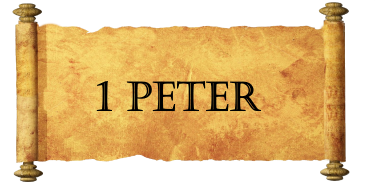 Week TwoKey Themes:God’s grace and forgiveness:The most dangerous threat against Christianity:Selective amnesia:Encouragement to faithfulness:“The Already and the Not Yet”:Background:When did Peter write this letter?Who did Peter write it to?Why did Peter write it?Peter, an apostle of Jesus Christ,To those who are elect exiles of the Dispersion in Pontus, Galatia, Cappadocia, Asia, and Bithynia, 2 according to the foreknowledge of God the Father, in the sanctification of the Spirit, for obedience to Jesus Christ and for sprinkling with his blood:May grace and peace be multiplied to you.God has a ______________:Holy Spirit is at _____________:Jesus has a ________________:We are _________________:Be __________________!